Recycling labelsCans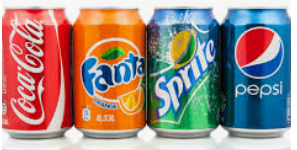 Paper and card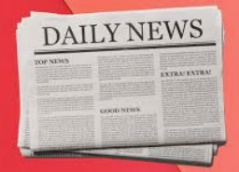 Plastic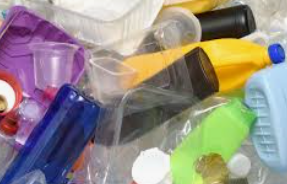 Compost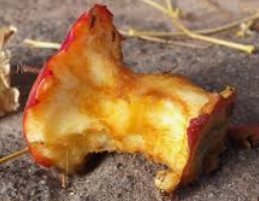 Glass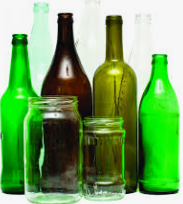 Clothes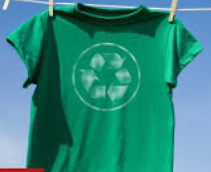 Other items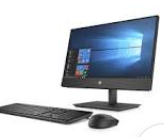 